Committee of the Whole Room 1340 Coleman A. Young Municipal Center (313) 224-3443  Detroit, MI 48226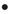 PLANNING  ECONOMIC DEVELOPMENT STANDING COMMITTEECOUNCIL MEMBER JAMES TATE, CHAIRPERSONCOUNCIL MEMBER SCOTT BENSON, VICE CHAIRPERSONCOUNCIL MEMBER GABE LELAND, MEMBERCOUNCIL PRESIDENT BRENDA JONES, (EX-OFFICIO)												                  Ms. Christian Hicks					     	                 Assistant City Council Committee ClerkTHURSDAY, NOVEMBER 15, 2018	                                                                    10:00 A.M.ROLL CALL   APPROVAL OF MINUTES PUBLIC COMMENT10:05 A.M. – PUBLIC HEARING – RE:  Proposed Zoning Ordinance Text Amendment to allow Business Colleges and Commercial Trade Schools by-right in R5 (Medium Density Residential) Zoning Classification. (Board of Zoning Appeals; City Council Legislative Policy Division; Buildings, Safety Engineering and Environmental, Law, and Planning and Development Departments) 10:06 A.M. – PUBLIC HEARING – RE: Request for a Public Hearing to Approve a Commercial Facilities Exemption Certificate in the area of 7430 Second Avenue (Main Floor and Concourse Level ONLY), Detroit, Michigan, in Accordance with Public Act 255 of 1978 on behalf of AK Owner, LLC (#492). (The Housing and Revitalization Department has reviewed the application of on behalf of AK Owner, LLC (#492), AK Owner, LLC, and find that it satisfies the criteria set forth by P.A. 255 of 1978 and would be consistent with development and economic goals of the Master Plan.)10:10 A.M. – PUBLIC HEARING – RE: Request for a Public Hearing to Approve a Commercial Facilities Exemption Certificate on behalf of AK Owner, LLC (#492), in the area of 7430 Second Avenue (Second Floor ONLY), Detroit, Michigan, in Accordance with Public Act 255 of 1978. (The Housing and Revitalization Department has reviewed the application of AK Owner, LLC, and find that it satisfies the criteria set forth by P.A. 255 of 1978 and would be consistent with development and economic goals of the Master Plan.)10:15 A.M. – PUBLIC HEARING – RE: Proposed ordinance to amend Article XVII, District Map 56, of the 1984 Detroit City Code Chapter 61, “Zoning’ by showing an R5 (Medium Density Residential) zoning classification where R3 (Low Density Residential) and R2 (Two-Family Residential) zoning classifications currently exist on five (5) parcels commonly identified as 7501 Webb Street, 7600 Burlingame Street, 10530 Bryden Street, and 10461 and 10455 American Street. (Board of Zoning Appeals; City Council Legislative Policy Division; Buildings, Safety Engineering and Environmental, Law, and Planning and Development Departments) 10:25 A.M. – PUBLIC HEARING – RE: Proposed ordinance to amend Chapter 61 of the 1984 Detroit City Code, “Zoning,’ commonly known as the Detroit Zoning Ordinance, by amending Article XVII, Zoning map No. 29 to show an SD1 (Special Development District Small-Sale, Mixed-Use) zoning classifications are currently shown on properties abutting to the northeast corner of Kercheval Street and Van Dyke Road, generally bounded by Van Dyke Road on the west, Durand Street on the North, Parker Street on the east and Kercheval Street on the south. (Board of Zoning Appeals; City Council Legislative Policy Division; Buildings Safety Engineering and Environmental, Law, and Planning and Development Departments)10:40 A.M. – DISCUSSION – RE: Approval of the Amended and Restated Brownfield Plan of the City of Detroit Brownfield Redevelopment Authority for the Joe Louis Arena Redevelopment. (Taxing Units; Detroit Brownfield Redevelopment Authority Authority; City Council Legislative Policy Division)10:45 A.M. - PUBLIC HEARING – RE:  Scheduling a Public Hearing regarding the Approval of the Amended and Restated Brownfield Plan of the City of Detroit Brownfield Redevelopment Authority for the Joe Louis Arena Redevelopment.  (Taxing Units; Detroit Brownfield Redevelopment Authority Authority; City Council Legislative Policy Division)11:00 A.M. – PUBLIC HEARING – RE: Petition of Greater Emmanuel Institutional Church of God In Church (#520), request that intersection of W. Seven Mile Road and Schafer Hwy. be assigned the Secondary Street Name “Bishop J. Drew Sheard Blvd.” (City Planning Commission/Legislative Policy Division; Historic Designation Advisory Board; Law Department; Planning & Development Department; Department of Public Works; Public Lighting Department; and Petitioner)11:10 A.M. – PUBLIC HEARING – RE: Proposed Ordinance to amend Chapter 25, Article 2 of the 1984 Detroit City Code by adding Section 25-2-208 to establish the Prince Hall Grand Lodge Historic District and to Define the Elements of Design for the District. (City Planning Commission/Legislative Policy Division; Historic District Commission; Planning & Development Department; Law Department, Recreation Department; Buildings, Safety Engineering, and Environmental Department; Public Lighting Department; Ad Hoc Members; and Petitioner)11:20 A.M. – PUBLIC HEARING – RE: Request for a Public Hearing to Approve a Commercial Rehabilitation Certificate on behalf of Dev Detroit 1346 Gratiot, LLC (#812), located at the intersection of Gratiot Avenue and Russell Street in Detroit, Michigan, in accordance with Public Act 210 of 2005. (The Housing and Revitalization Department, Planning & Development Department and Finance Department have reviewed the application of Dev Detroit 1346 Gratiot, LLC, and find that it satisfies the criteria set forth by P.A. 210 of 2005 and would be consistent with development and economic goals of the Master Plan.) (Board of Zoning Appeals; City Council Legislative Policy Division; Buildings, Safety Engineering and Environmental, Law, and Planning and Development Departments) UNFINISHED BUSINESSStatus of Law Department submitting Responses relative to Recourse for Non-Compliance with Planned Development (PD) Standards. (This memorandum is provided is provided in response to your July 3, 2018 memorandum, in which you requested an analysis of the recourse available to the City of Detroit in circumstances of  non -compliance with the terms, conditions, site plans, use regulations and development specifications (collectively, “Standards”) associated with a planned development zoning district (“PD District”). (BROUGHT BACK AS DIRECTED ON 11-08-18)Status of Legislative Policy Division submitting Proposed Ordinance to amend Chapter 14 of the 1984 Detroit City Code, Community Development, by adding Article XII, Publicly-Funded Construction Projects, Division 1, In General, Section 14-12-4, Responsibility and requirements, 14-12-5, Exceptions to Workforce Target, 14-12-6, Compliance, 14-12-7, Application and reporting, to provide for the health, safety and general welfare of the public by encourage and maximize the utilization of Detroit residents on all City contracts and all projects benefited by City subsidies. (FOR INTRODUCTION AND SETTING OF A PUBLIC HEARING?) (BROUGHT BACK AS DIRECTED ON 11-08-18)Status of  City Planning Commission submitting Proposed ordinance to amend Article XVII, District Map 16, of the 1984 Detroit City Code Chapter 61, “Zoning’ by showing an M2 (Restricted Industrial District) zoning classification where B4 (General Business District) zoning classification currently exists on thirteen (13) parcels, generally bounded by Armada Avenue extended to the north, the north-south alley first east of Conant Avenue to the east, Gaylord Avenue to the south and Conant Avenue to the west. ( DISCUSSION HELD ON 11/8/18 - BROUGHT BACK AS DIRECTED)Status of Law Department submitting Report and Proposed Ordinance to amend Chapter 26 of the 1984 Detroit City Code, Housing, by adding Article V, Fair Chance Access to Rental Housing, consisting of Sections 26-5-1 through 26-5-20, and to provide for the maintenance and protection of the health, safety and general welfare of the public and to provide citizens with criminal records a fair opportunity to secure housing by regulating the use of criminal background checks as part of the tenant screening process, thereby facilitating reintegration into society and reducing the likelihood those citizens will reoffend; to establish that the City undertaking is limited to promotion of the general welfare; to set forth definitions and applicability of the article; t regulate the use and inquiry of criminal convictions by housing providers; to establish standards for adverse action; to set forth exceptions to this housing decisions; to require individualized assessments in certain circumstances; to set forth notice and posting requirements for housing providers; to establish guidelines for maintenance of records by housing providers; to protect the exercise of rights and protect the exercise of rights and prohibit retaliation; to require community outreach; to set forth confidentiality provisions; to establish implementation and enforcement provisions, including penalties for violations; and to establish administrative rules and annual reporting requirements. (FOR INTRODUCTION OF AN ORDINANCE AND THE SETTING OF A PUBLIC HEARING?) (BROUGHT BACK AS DIRECTED ON 11-01-18)Status of Council President Pro Tem Mary Sheffield submitting memorandum relative to City-owned Property in Hantz Woodlands Footprint. (BROUGHT BACK AS DIRECTED ON 11-01-18)Status of Council President Pro Tem Mary Sheffield submitting memorandum relative to Inclusionary Housing Update. (BROUGHT BACK AS DIRECTED ON 11-01-18)Status of Council President Pro Tem Mary Sheffield submitting memorandum relative to Formation of Housing Trust Fund Advisory Board. (BROUGHT BACK AS DIRECTED ON 11-01-18)Status of Council Member Raquel Castaneda-Lopez submitting memorandum relative to Request to Amend 0% Interest Home Loan Program Warranty Requirements. (BROUGHT BACK AS DIRECTED ON 11-01-18)Status of Council Member Andre L. Spivey submitting memorandum relative to Proposal to Purchase land adjacent to Heritage at Riverbend Condominium Association. (BROUGHT BACK AS DIRECTED ON 11-01-18)Status of  Housing and Revitalization Department submitting Establishment of the Ford Motor Company Neighborhood Enterprise Zone in the area of 2001 15th Street, Detroit, MI, in accordance with Public Act 147 of 1992. (BRING BACK AS A LINE ITEM MUST LAY ON TABLE FOR 60 DAYS. BROUGHT BACK AS DIRECTED ON 11-01-18)Status of Council Member Scott Benson submitting memorandum relative to NEZ Homestead & Rehabilitation Jurisdictions. (BROUGHT BACK AS DIRECTED ON 11-01-18)Status of City Planning Commission submitting Request of the Downtown Development Authority in conjunction with Olympia Development of Michigan to amend Article XVII, District Map No. 3 of Chapter 61 of the 1984 Detroit City Code, Zoning and the provisions of the existing PD (Planning & Development) zoning district established by Ordinance 10-15 on land bounded by Woodward Ave. on the east, the south side of Henry St. on the south, Clifford Ave. and Cass Ave. on the west and Sproat St. on the north; and to rezone a portion of the remaining B4 (General Commercial) zoned land along the eastside of Cass Ave. between Sproat and Henry, and as well as the to-be-vacated Henry Street right-of-way, to PD. (RECOMMEND APPROVAL) (The City Planning Commission (CPC) has received the above-referenced request to modify an existing Planned Development (PD)  District for the Detroit Events Center (also known as the Little Caesars Arena), presently under construction. The request proposes to modify existing and previously approved PD, primarily to create streetscape improvements described as a “festival street”, and to extend the PD boundaries to the south, to include a portion of the Henry Street right-of-way (Proposed to be vacated), and to the west, to rezone land on Cass Ave., presently zoned B4. (Detroit Economic Growth Corp/Downtown Development Authority, Legislative Policy Division, Department of Public Works-Traffic Engineering Division, Olympia Development of Michigan, Harry’s Detroit) (BROUGHT BACK AS DIRECTED ON 9-06-18)Status of Housing and Revitalization Department submitting Establishment of a Neighborhood Enterprise Zone as requested by ASTI Environmental, in the area bounded by East of Woodward Ave., West of Brush St., North of Chandler St., and South of Melbourne St., Detroit, MI in accordance with Public Act 147 of 1992. (#399) (BROUGHT BACK AS DIRECTED ON 9-27-18)Status of President Pro Tem Mary Sheffield submitting memorandum relative to Request for Information Regarding Construction Related Workforce Development. (BROUGHT BACK AS DIRECTED ON 9-27-18)NEW BUSINESSOFFICE OF CONTRACTING AND PROCUREMENTSubmitting the following Office of Contracting and Procurement Contracts:Submitting reso. autho. Contract No. 2918966 - 100% Federal Funding – AMEND 2 – To Provide Consulting Services for the Livernois/McNichols Revitalization Project. – Contractor: Spackman Mossop Michaels – Location: 1824 Sophie Wright Pl., New Orleans, LA, 70130 – Contract Period: Upon City Council Approval through December 31, 2020 – Contract Increase: $103,600.00 – Total Contract Amount: $907,220.90.  PLANNING AND DEVELOPMENT (REFERRED TO THE PLANNING AND ECONOMIC DEVELOPMENT STANDING COMMITTEE ON 11-15-18)CITY PLANNING COMMISSIONSubmitting reso. autho. Request of Intersection Consulting Group on behalf of 262 Mack, Mack Investments I, LLC to review site plans and elevations for a Planned Development (PD) zoning classification within Article XVII, District Map No. 4, of the 1984 Detroit City Code, Chapter 61, Zoning to erect two residential carriage-home apartment units above an existing garage at property commonly referred to as 262 Mack Avenue. (Since the time that the original proposal was approved by City Council via resolution in March of 2017, the petitioner has since come back with a supplementary request.  The proposal that is before CPC for consideration at this time is for the addition of two (2) carriage-home style apartment units to be erected above an existing garage.) (REFERRED TO THE PLANNING AND ECONOMIC DEVELOPMENT STANDING COMMITTEE ON 11-15-18)HOUSING AND REVITALIZATION DEPARTMENTSubmitting reso. autho. Approval of Additions to 2018 HOME, CDBG, NSP Awards. (The City of Detroit, through the Housing and Revitalization Department (“HRD”), has continued to work closely with the U.S. Department of Housing and Urban Development (“HUD”), in making required commitments and disbursements of City HOME funds to meet project commitment and disbursement deadlines.  HRD issued a NOF on December 18, 2017, to assist in making allocations for “ready-to-proceed projects” from available HOME, NSP and CDBG funding.  The Department is requesting City Council Approval additions and/or new allocations to six HOME, NSP, or CDBG projects.) (REFERRED TO THE PLANNING AND ECONOMIC DEVELOPMENT STANDING COMMITTEE ON 11-15-18)LEGISLATIVE POLICY DIVISIONSubmitting report relative to Joe Louis Arena Amended and Restated Brownfield Plan PA 381 of 1996. (As we indicated in our initial report on the first JLA Brownfield plan, City Council should be advised that to-date, no developer has been identified to develop the proposed multi-million mixed use project to follow the demolition of the JLA, which is necessary to generate the tax increment financing to repay the $10 million MSF loan. If the costs of the demolition exceeds $10 million and reaches $12 million as it is now estimated, the OCFO will need to identify funds to address the $2 million gap. If approved by Council and implemented as planned, ideally this project will ultimately result in a commercially viable project. So, if this works out as planned, the newly constructed project will generate the tax increment financing to repay the CRP loan.) (REFERRED TO THE PLANNING AND ECONOMIC DEVELOPMENT STANDING COMMITTEE ON 11-15-18)PLANNING AND DEVELOPMENT DEPARTMENTSubmitting reso. autho. Surplus Property Sale – 13201 Dexter. (The Planning and Development Department is in receipt of an Offer from Malik Wilson to purchase, 13201 Dexter, located on the west side of Dexter, between Tyler and Waverly, for the amount of Seven Thousand and 00/100 Dollars ($7,000.00). This property consists of a one story commercial building, located on an area of land containing approximately 2,200 square feet and zoned B-4 (General Business District.) The Offeror proposes to continue the use of the property as a commercial dry cleaners. This use is permitted as a matter of right in a B4 zone.) (REFERRED TO THE PLANNING AND ECONOMIC DEVELOPMENT STANDING COMMITTEE ON 11-15-18)Submitting reso. autho. Property Sale by Development Agreement – Midtown West Project – Request for Authorization to Amend 2018-19 Budget Appropriation #20611 – Midtown West Park Improvements.  (The Planning and Development Department (“P&DD”) has received an offer from PDH Development Group LLC (“PDH”), a Michigan limited liability company, to purchase certain City-owned real property at 831 and 931 Selden and 830 and 960 Brainard, Detroit, MI (the “Properties”) for the purchase price of One Million Eight Hundred Thousand and 00/100 Dollars ($1,800,000.00) (the “Purchase Price”).  The Properties will be developed by PDH as part of the City’s Midtown West Project, which is within the boundaries of the former Wigle Playfield/Recreation Center site that is now comprised of vacant land (“MW Site”).  PDH proposes to construct the four development sites on the Properties in two Phases with an investment of just over $70 million.) (REFERRED TO THE PLANNING AND ECONOMIC DEVELOPMENT STANDING COMMITTEE ON 11-15-18)Submitting reso. autho. Property Sale by Development Agreement – 3119 Brush and 313 Watson, Detroit, MI  48201.  (The City of Detroit, Planning and Development Department (“P&DD”) has received an offer from Brush 8 LLC, a Michigan limited liability company, to purchase certain City-owned real property at 3119 Brush and 313 Watson, Detroit, MI (the “Properties”) for the purchase price of Three Hundred Seven Thousand and 00/100 Dollars ($307,000.00).  Brush 8 LLC proposes to construct a residential development on the Properties that will include approximately 8 for-sale units.) (REFERRED TO THE PLANNING AND ECONOMIC DEVELOPMENT STANDING COMMITTEE ON 11-15-18)Submitting reso. autho. Property Sale by Development Agreement – 3124 and 3136 Brush, 420 and 430 Erskine, 3137, 3129, 3119 and 3101 Beaubien, 427 and 437 Watson, Detroit, MI  48201.  (The City of Detroit, Planning and Development Department (“P&DD”) has received an offer from Brush and Watson LLC, a Michigan limited liability company, to purchase certain City-owned real property at 3124 and 3136 Brush, 420 and 430 Erskine, 3137, 3129, 3119 and 3101 Beaubien, and 427 and 437 Watson, Detroit, MI (the “Properties”) for the purchase price of One Million Two Hundred Thousand and 00/100 Dollars ($1,200,000.00).  Brush and Watson LLC proposes to construct a mixed-income, mixed-use development on the Properties that will include approximately 168 residential rental units and 14,400 sq. ft. of retail/commercial space.) (REFERRED TO THE PLANNING AND ECONOMIC DEVELOPMENT STANDING COMMITTEE ON 11-15-18)Submitting reso. autho. Real Properties at 1117, 1125, 1133, 1141, 1147, 1151, 1159, 1185, 1221, 2182, 2201, and 2222 Meldrum and 1767 Beaufait, Detroit, MI.  (The City of Detroit Planning and Development Department (“P&DD”) has received an offer from The Province of St Joseph of the Capuchin Order, Inc., a Michigan non-profit corporation (“Offeror”) requesting the conveyance by the City of Detroit (the “City”) of the real property, having street addresses of 1117, 1125, 1133, 1135, 1141, 1147, 1151, 1159, 1185, 1221, 2182, 2201, and 2222 Meldrum and 1767 Beaufait, Detroit, MI, 48214 (the “Property”).  Offeror intends to landscape and maintain this property as additional greenspace and parking as an expansion of their adjacent facility.) (REFERRED TO THE PLANNING AND ECONOMIC DEVELOPMENT STANDING COMMITTEE ON 11-15-18)Submitting reso. autho. Bridging Neighborhoods Program Transfer to the Detroit Land Bank Authority – 8 Properties in Detroit, Michigan. (The Bridging Neighborhoods Program (the “Program”) is now being offered to eligible homeowners in identified areas of Detroit, who currently occupy their homes and are directly affected by the Gordie Howe International Bridge Project.) (REFERRED TO THE PLANNING AND ECONOMIC DEVELOPMENT STANDING COMMITTEE ON 11-15-18)Submitting reso. autho. Sale of vacated public alley – North-South public alley (20 feet wide) within the block bounded by Woodward Avenue, Grand River Avenue, John R. Street and Farmer Street (#1534). (The City of Detroit Planning and Development Department (“P&DD”) has received an offer from 1400 Webward Avenue LLC, a Michigan Domestic Limited Liability Company (“Offeror”) requesting to purchase this parcel for the amount of Thirty Six Thousand and 00/100 Dollars. The request is being made so that they may consolidate the Property with their adjacent parcel at 1400 Woodward, to accommodate the new Shinola Hotel Development.) (REFERRED TO THE PLANNING AND ECONOMIC DEVELOPMENT STANDING COMMITTEE ON 11-15-18)Submitting reso. autho. North End Neighborhood – Develop Detroit, Inc. Development: generally bounded by Melbourne, John R., Chandler and Brush. (Within the last (12) months, Develop Detroit, Inc., a Michigan Domestic Nonprofit Corporation (“Developer”), purchased nine (9) parcels of land from the Detroit Land Bank Authority (“DLBA”) to begin renovation work in the North End neighborhood.) (REFERRED TO THE PLANNING AND ECONOMIC DEVELOPMENT STANDING COMMITTEE ON 11-15-18)Submitting reso. autho. Sale of vacated public alley –North-South public alley adjacent to 634 Selden and Perpendicular to Selden Avenue (Petition #1240).  (On July 11, 2017, your Honorable Body approved the outright vacation of the north-south public alley adjacent to 634 Selden Avenue. As a result, the alley was split into east-west sections and became part and parcel of the abutting properties, 634 Selden (west) and 3915 Second (east). 3915 Second (a/k/a “Redmond Plaza”) is a small community park owned by the City of Detroit and under the jurisdiction of the City of Detroit Recreation Department.) (REFERRED TO THE PLANNING AND ECONOMIC DEVELOPMENT STANDING COMMITTEE ON 11-15-18)Submitting reso. autho. Sale of vacated public alley – North-South public alley within the block bounded by Fort Street, Shelby Street, Congress and Washington.  (Petition No. #145) (The City of Detroit Planning and Development Department (“P&DD”) has received an offer from 220 W. Congress Detroit LLC, a Michigan Domestic Limited Liability Company (“Offeror”) requesting to purchase this parcel for the amount of Twenty Six Thousand Four Hundred and 00/100 Dollars.  The request is being made so that the vacated alley may be developed into a pedestrian and small business activated space, attracting density to the south west section of downtown Detroit. This use is permissible in a B5 zone.) (REFERRED TO THE PLANNING AND ECONOMIC DEVELOPMENT STANDING COMMITTEE ON 11-15-18)Submitting reso. autho. Sale of Real Property at 4737 E. Seven Mile. (The City of Detroit Planning and Development (“P&DD”) is in receipt of an offer from Inner City Group, LLC a Michigan Limited Liability Company to purchase the above captioned property, 4737 E. Seven Mile, (the “Property”), for the amount of Three Thousand Seven Hundred Four and 00/100 Dollars ($3,724.00) (the “Purchase Price”). The Property consists of vacant land measuring 6000 square feet and zoned B4 (General Business District). The Offeror proposes to construct an outdoor playground. This use is permitted in a B4 zone.) (REFERRED TO THE PLANNING AND ECONOMIC DEVELOPMENT STANDING COMMITTEE ON 11-15-18)Submitting reso. autho. Sale of Real Property at 19000 W. Warren.  (The City of Detroit Planning and Development (“P&DD”) is in receipt of an offer from Made Cellular, Inc. a Michigan Corporation to purchase the above captioned property, 19000 W. Warren, (the “Property”), for the amount of Forty Thousand and 00/100 Dollars ($40,000.00) (the Purchase Price”).  The offeror proposes to renovate the Property for use as the new location for their cell phone business. This use is permitted in a B4 zone.) (REFERRED TO THE PLANNING AND ECONOMIC DEVELOPMENT STANDING COMMITTEE ON 11-15-18)Submitting reso. autho. Sale of Real Property at 13800, 13850 Linwood.  (The City of Detroit Planning and Development (“P&DD”) is in receipt of an offer from Fauvel Gouraud Distribution, LLC a California Limited Liability Company to purchase and develop the above captioned property, 13800 and 13850 Linwood (the “Property”), for the amount of Four Thousand Two Hundred and 00/100 Dolars ($4,200.00) (the “Purchase Price”).  The Offeror proposes to construct a commercial wholesale and retail store. This use is permitted in a B4 zone.) (REFERRED TO THE PLANNING AND ECONOMIC DEVELOPMENT STANDING COMMITTEE ON 11-15-18)Submitting reso. autho. Sale of Real Property at 210 E. Bethune.  (The City of Detroit Planning and Development (“P&DD”) is in receipt of an offer from EBE Bethune LLC, a Michigan Limited Liability Company to purchase the above captioned property, 210 E. Bethune, (the “Property”), for the amount of Three Hundred Fifty Thousand and 00/100 Dollars ($350,000.00) (the “Purchase price”).  The Offeror proposes to renovate the structure into commercial office space. This use is permitted in a B4 zone.) (REFERRED TO THE PLANNING AND ECONOMIC DEVELOPMENT STANDING COMMITTEE ON 11-15-18)Submitting reso. autho. Sale of Real Property – Plymouth Township Site Located at Five Mile and Napier Road, Plymouth Twp., MI.  (The Planning and Development (“P&DD”) has received an offer from Prime Land Holdings, LLC (“Offeror”), a Michigan limited liability company, to purchase certain City-owned real property located near Five Mile and Napier Road, Plymouth Township, MI 48170 (the “Property”) for the purchase price of Six Million and 00/100 Dollars ($6,000,000.00) (“Purchase Price”).  Offeror intends to use the Property for industrial operations in compliance with the zoning ordinances of Plymouth Township, MI.) (REFERRED TO THE PLANNING AND ECONOMIC DEVELOPMENT STANDING COMMITTEE ON 11-15-18)MISCELLANEOUSCouncil Member Scott Benson submitting memorandum relative to Aretha Franklin Amphitheater/Chene Park. (Council Member Scott Benson’s Office is submitting Ms. Bernice Leatherwood as an ad hoc member of the Historic Designation Advisory Board for the Aretha Franklin Amphitheater.)  (REFERRED TO THE PLANNING AND ECONOMIC DEVELOPMENT STANDING COMMITTEE ON 11-15-18)